Bruce Johnstone, CFA 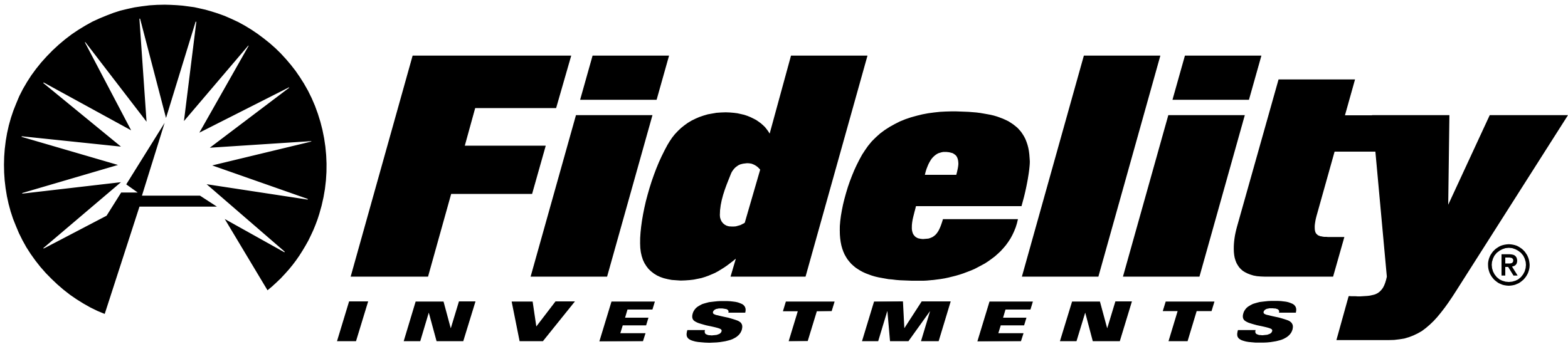 Managing Director & Senior Marketing Investment Strategist Fidelity Investments Between degrees from Harvard College and Harvard Business School, Bruce served two years in the U.S. Navy as an officer on a Destroyer.  He joined Fidelity Investments in 1966.  From 1972-1990, he managed the Fidelity Equity-Income Fund.  During that period, the fund achieved a return of over 1100%, nearly twice that of the S&P 500.  This return ranked Bruce as the #1 equity-income fund manager in the nation for the 19-year period.  In 1987, he was named America’s Best Income Investor by Money Magazine.  During his tenure on the fund, he oversaw all of Fidelity’s Growth and Income funds and chaired Fidelity’s Investment Committee.  A Chartered Financial Analyst and Managing Director of Fidelity Investments, Bruce is currently serving as Senior Marketing Investment Strategist for Fidelity’s Retail and Institutional Companies.Eric Kobren, former publisher of Fidelity Insight, one of the leading newsletters researching Fidelity’s funds in the U.S., has said Bruce ranks “a close second” to Peter Lynch as Fidelity’s best all-time fund manager.